Biogeochemical Cycling – Video guide List the elements of CHNOPS and explain their importance CHNOPSWhere is most of Earth’s water stored? _________________________How do plants receive water? Lose water?How do Animals receive water? Lose water?Where is most of Earth’s carbon stored? _________________________How is Carbon taken from the atmosphere? Returned? What is key for the facilitation of the Nitrogen cycle? ____________________How is Nitrogen taken from the atmosphere? Returned? Where is phosphorus stored? _________________________What are the four steps to the phosphorus cycle? Give a brief description. 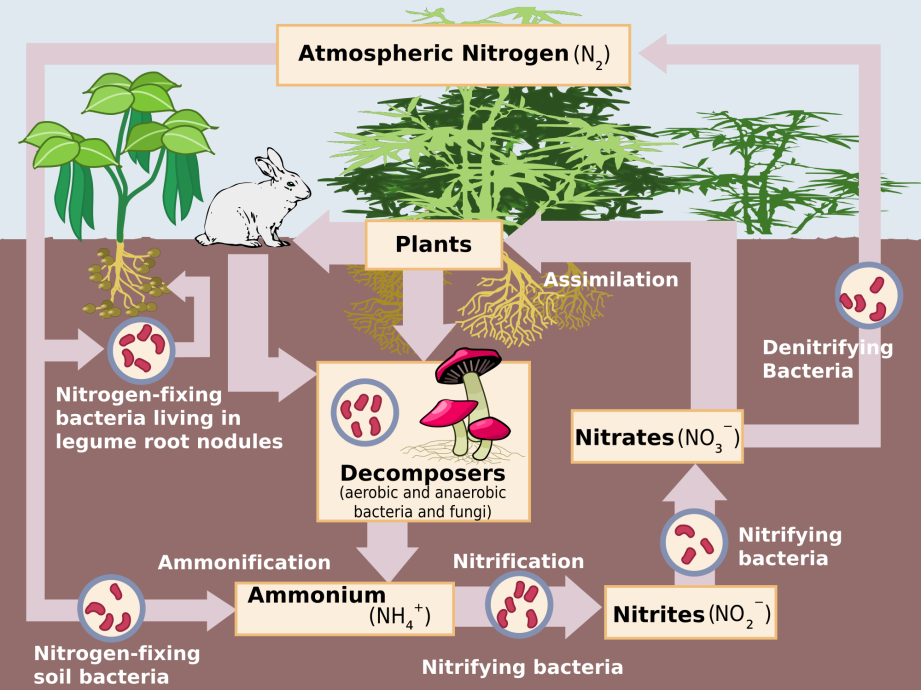 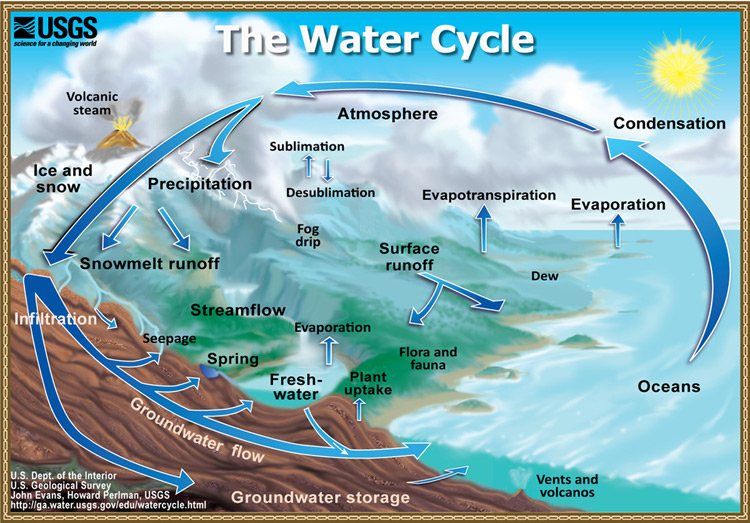 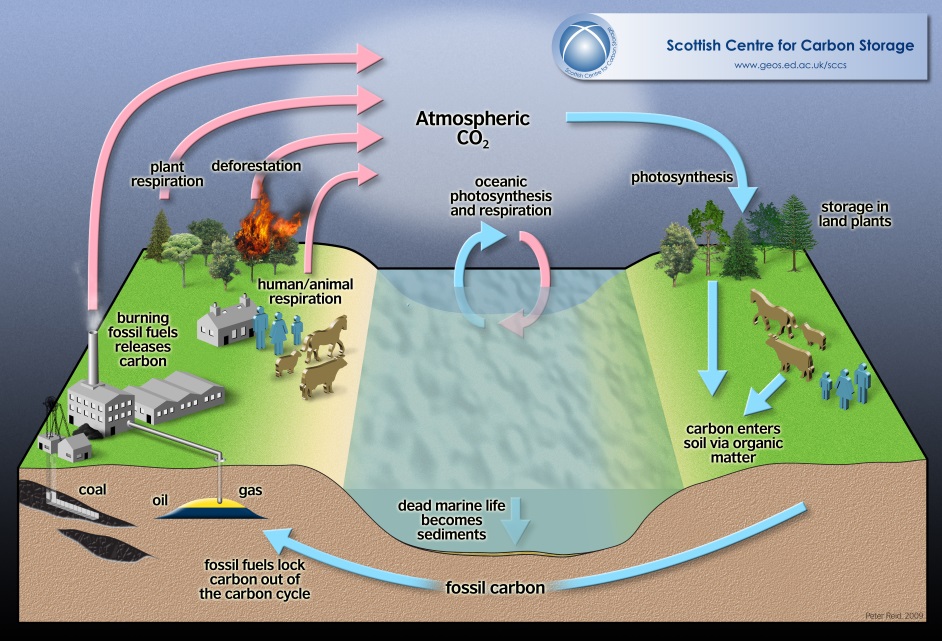 